1 Introduction not only severely affected local communities through the widespread loss of life and the extensive destruction of most facilities, but also severely affected safety of navigation through the destruction of port facilities and the creation of new navigational obstacles. A huge number of refugees were created and immediately suffered from shortages of food, water and fuel. In such circumstances support by sea transport was vital and depended on the immediate restoration of appropriate hydrographic and charting services. Hydrographic Offices should therefore plan to respond immediately after the occurrence of such severe disasters  within their area of responsibility, which may vary from Member State to Member State.The International Hydrographic Organization, its Member States and the Regional Hydrographic Commissions should ensure that appropriate procedures and guidelines are in place so as to enable an immediate and appropriate response to any future disaster affecting coastal areas of the world.These procedures should provide guidance to be followed at the national, regional and international levels within the over-arching structure of the IHO.2 Procedures and Guidelinesa) By Coastal States:All Coastal States should have contingency plans developed in advance in order to be prepared in case a disaster occurs. Contingency plans  contain the following key elements:Immediately upon the occurrence of a disaster, including tsunami, promulgate appropriate navigational warnings and necessary information and advice to shipping through existing channels (e.g. NAVTEX, SafetyNET, etc…)  In addition and following further monitoring and assessment, promulgate updated warnings, information and advice in accordance with the development of the event.Co-operate with the NAVAREA Co-ordinator and other national co-ordinators so that warnings, information and advice can be made available to mariners beyond the area of national jurisdiction as soon as is practicable.Assess the extent of damage to the coastal area particularly to ports, harbours, straits, approaches, and other restricted areas.Assess, in co-operation with other national agencies, for example, lighthouse and port authorities, the extent of damage to navigational aids.Prioritize actions and allocate resources in order to identify requirements and undertake preliminary re-surveys starting with the most critical areas for navigation, aiming at ensuring the passage of support and supplies through maritime channels and ports, and the marking of new dangers where necessary.Assess the specific effects on shipping of the existence of obstacles and any changes to the seafloor that can hinder navigation, taking full account of the effects of drifting obstacles which may also hinder preliminary survey results.Take the following action to assess and define new hydrographic or cartographic requirements, including:Conducting hydrographic surveys in harbours and approaches as soon as practicable wherever the depth is likely to have changed due to geomorphic change, obstacles, or accumulation of sediment. Surveys should be progressed incrementally in support of progress in reconstruction of port facilities.Checking and confirming relevant benchmarks. Re-defining chart datum, if necessary.Providing nautical information as soon as practicable. Providing chart correction information or new editions of charts incrementally according to priorities and available resources. Indicating newly surveyed areas in chart correction information or on new editions of charts in order to highlight areas of more reliable information in areas where significant changes of depth have taken place. to b) By Regional Hydrographic Commissions:c) By the IHO Secretariat: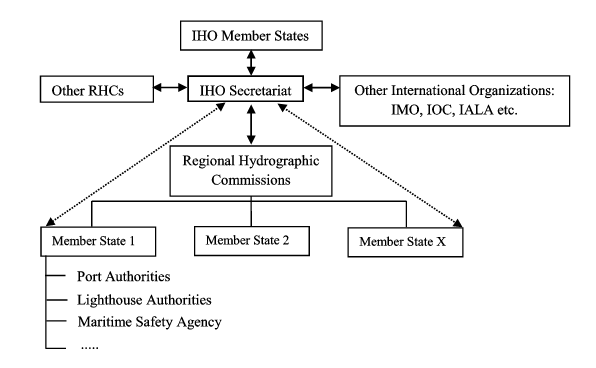 IHO RESPONSE TO DISASTERS1/2005 as amended IHO A-1K4.5